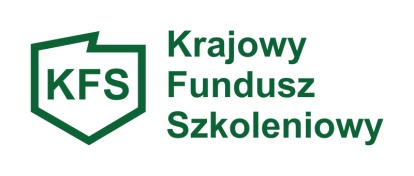 Powiatowy Urząd Pracy w Ostrowcu Św.  informuje o terminie naboru wniosków 
o dofinansowanie kształcenia ustawicznego pracowników i pracodawców z Krajowego Funduszu Szkoleniowego. Kwota środków KFS, jaką dysponuje urząd wynosi 526 300,00 złotych.UWAGA: Wszystkie zaplanowane we wniosku działania  muszą się rozpocząć i być sfinansowane w roku bieżącym.Wnioski będą przyjmowane od dnia 18.02.2019 r. (od godz. 7.00) do dnia 22.02.2019 r. (do godz. 15.00). Przez datę złożenia wniosku uznaje się datę jego wpływu na biuro podawcze Powiatowego Urzędu Pracy w Ostrowcu Świętokrzyskim lub na skrzynkę e-mail kios@praca.gov.pl (wniosek musi posiadać bezpieczny podpis elektroniczny weryfikowany za pomocą ważnego kwalifikowanego certyfikatu z zachowaniem zasad przewidzianych w przepisach o podpisie elektronicznym). Wniosek złożony w formie papierowej musi być opatrzony podpisem złożonym na wniosku oraz wszystkich załącznikach przez osobę umocowaną do reprezentowania pracodawcy.Dopuszcza się możliwość skrócenia terminu naboru wniosków w zależności od ilości ich wpływu oraz posiadanego limitu środków KFS przyznanych na dany rok.Wnioski złożone poza wskazanym terminem pozostaną bez rozpatrzenia. Środki będą przyznawane zgodnie z obowiązującymi Kryteriami przyznawania środków z Krajowego Funduszu Szkoleniowego w PUP w Ostrowcu Św.Wnioski wraz załącznikami złożone w wymaganym terminie rozpatruje się w ciągu
30 dni.Umowa o finansowanie działań obejmujących kształcenie ustawiczne pracowników
 i pracodawcy może zostać zawarta tylko na działania, które jeszcze się nie rozpoczęły, dlatego też Urząd zaleca, aby przewidywany termin rozpoczęcia danego działania w ramach kształcenia ustawicznego przypadał nie wcześniej niż po upływie 40 dni od dnia zakończenia naboru wniosków PRIORYTETY Ministra Rodziny, Pracy i Polityki Społecznej wydatkowania środków KFS w 2019 r.wsparcie kształcenia ustawicznego w zidentyfikowanych w danym powiecie lub województwie zawodach deficytowych,wsparcie kształcenia ustawicznego osób, które nie posiadają świadectwa dojrzałości,wsparcie kształcenia ustawicznego pracowników pochodzących z grup zagrożonych ubóstwem lub wykluczeniem społecznym, zatrudnionych w podmiotach posiadających status przedsiębiorstwa społecznego, wskazanych na liście przedsiębiorstw społecznych prowadzonej przez MRPiPS, członków lub pracowników spółdzielni socjalnych pochodzących z grup, o których mowa w art. 4 ust 1 ustawy 
o spółdzielniach socjalnych lub pracowników Zakładów Aktywności Zawodowej,wsparcie kształcenia ustawicznego osób, które mogą udokumentować wykonywanie przez co najmniej 15 lat prac w szczególnych warunkach lub o szczególnym charakterze, a którym nie przysługuje prawo do emerytury pomostowej,wsparcie kształcenia ustawicznego instruktorów praktycznej nauki zawodu, nauczycieli kształcenia zawodowego oraz pozostałych nauczycieli, o ile podjęcie kształcenia ustawicznego umożliwi im pozostanie w zatrudnieniu,wsparcie kształcenia ustawicznego osób po 45 roku życia.Interpretacja  priorytetów: AD. PRIORYTET nr 1 - środki KFS przeznacza się przede wszystkim na wsparcie  kształcenia ustawicznego w zidentyfikowanych w danym powiecie   lub województwie zawodach deficytowych.Priorytet promuje działania szkoleniowe zapobiegające utracie zatrudnienia przez osoby pracujące  i ma ułatwić  tzw. rekrutację wewnętrzną na stanowiska w zawodach, w których występują niedobory kadrowe. Przyjęte sformułowanie priorytetu nr 1 pozwala na sfinansowanie kształcenia ustawicznego zarówno na kursach zawodowych ale także w zakresie umiejętności ogólno-zawodowych (w tym tzw. kompetencji miękkich), o ile powiązane są one z wykonywaniem pracy w zawodzie deficytowym.Powiatowy Urząd Pracy  w Ostrowcu Św. będzie brał pod uwagę zawody deficytowe z ternu  powiatu ostrowieckiego.        Dokumenty do priorytetu 1:Raport z badania Barometr zawodów 2019 rok – powiat ostrowiecki, który zamieszczony jest na stronie internetowej:     www.barometrzawodow.pl Barometr zawodów  deficytowych dla powiatu ostrowieckiego - pobierzAD. PRIORYTET nr 2 – wsparcie kształcenia ustawicznego osób, które nie posiadają świadectwa dojrzałościWnioskodawca musi wykazać, że pracownik odbywający wnioskowaną formę kształcenia ustawicznego nie posiada egzaminu maturalnego (np. oświadczenie).AD. PRIORYTET nr 3 - wsparcie kształcenia ustawicznego pracowników pochodzących z grup zagrożonych ubóstwem lub wykluczeniem społecznym, zatrudnionych w podmiotach posiadających status przedsiębiorstwa społecznego, wskazanych na liście przedsiębiorstw społecznych prowadzonej przez MRPiPS, członków lub pracowników spółdzielni socjalnych pochodzących z grup, o których mowa w art. 4 ust 1 ustawy o spółdzielniach socjalnych lub pracowników Zakładów Aktywności Zawodowej;Podmioty uprawnione do korzystania z środków w ramach tego priorytetu to:Przedsiębiorstwa społeczne wpisane na listę przedsiębiorstw społecznych prowadzoną przez MRPiPS	–lista ta jest dostępna pod adresem http://www.ekonomiaspoleczna.gov.pl/Lista,przedsiebiorstw,spolecznych,4069.html Lista jest prowadzona, weryfikowana i uzupełniana przez MRPiPS, 
z tego względu nie ma konieczności prowadzenia dodatkowej weryfikacji na potrzeby ustalenia czy pracodawca aplikujący o wsparcie spełnia przesłanki niezbędne do uzyskania tego statusu, wystarczy jedynie sprawdzić, czy w momencie składania wniosku figuruje on na aktualnej liście PS. Status przedsiębiorstwa społecznego mogą uzyskać m.in. organizacje pozarządowe (np. fundacje i stowarzyszenia) spółki non-profit, spółdzielnie socjalne, a także kościelne osoby prawne.Spółdzielnie socjalne - to podmioty wpisane do Krajowego Rejestru Sądowego, na tej podstawie można zweryfikować ich formę prawną. Niektóre spółdzielnie socjalne mogą uzyskać status przedsiębiorstwa społecznego. W takiej sytuacji ich uprawnienia do skorzystania ze wsparcia w ramach tego priorytetu można potwierdzić na podstawie listy przedsiębiorstw społecznych, o której mowa powyżej. Bez względu na to czy spółdzielnia socjalna posiada status przedsiębiorstwa społecznego, jest ona uprawniona do skorzystania ze środków w ramach tego priorytetu.Zakłady aktywności zawodowej - to podmioty, które mogą być tworzone przez gminę, powiat oraz fundację, stowarzyszenie lub inną organizację społeczną, decyzję o przyznaniu statusu zakładu aktywności zawodowej wydaje wojewoda.Ze środków w ramach tego priorytetu korzystać mogą wybrani pracownicy podmiotów uprawnionych.W przypadku przedsiębiorstw społecznych będą to:osoby bezrobotne,absolwenci CIS i KIS,osoby ubogie pracujące tj. osoby wykonujące pracę, za którą otrzymują wynagrodzenie i której dochody nie przekraczają kryteriów dochodowych ustalonych w oparciu o próg interwencji socjalnej uprawniający do korzystania z pomocy społecznej,osoby opuszczające młodzieżowe ośrodki wychowawcze i młodzieżowe ośrodki socjoterapii,osoby opuszczające zakłady poprawcze i schroniska dla nieletnich,osoby korzystające ze świadczeń z pomocy społecznej zgodnie z ustawą z dnia 12 marca 2004 r. o pomocy społecznej lub kwalifikujące się do objęcia wsparciempomocy społecznej, tj. spełniające co najmniej jedną z przesłanek określonych w art. 7 ustawy z dnia 12 marca 2004 r. o pomocy społecznej,osoby, o których mowa w art. 1 ust. 2 ustawy z dnia 13 czerwca 2003 r. o zatrudnieniu socjalnym,osoby opuszczające pieczę zastępczą oraz pełnoletni członkowie rodzin przeżywających trudności w pełnieniu funkcji opiekuńczo-wychowawczych, o których mowa w ustawie z dnia 9 czerwca 2011 r. o wspieraniu rodziny i systemie pieczy zastępczej,osoby z niepełnosprawnością – osoby z niepełnosprawnością w rozumieniu Wytycznych w zakresie realizacji zasady równości szans i niedyskryminacji, w tym dostępności dla osób z niepełnosprawnościami oraz zasady równości szans kobiet i mężczyzn w ramach funduszy unijnych na lata 2014-2020,członkowie gospodarstw domowych sprawujący opiekę nad osobą 
z niepełnosprawnością, o ile co najmniej jeden z nich nie pracuje ze względu na konieczność sprawowania opieki nad osobą z niepełnosprawnością,osoby niesamodzielne,osoby bezdomne lub dotknięte wykluczeniem z dostępu do mieszkań w rozumieniu Wytycznych w zakresie monitorowania postępu rzeczowego realizacji programów operacyjnych na lata 2014-2020,osoby odbywające kary pozbawienia wolności,osoby korzystające z PO PŻ.W przypadku spółdzielni socjalnych będą to:osoby bezrobotne;absolwenci CIS i KIS;osoby niepełnosprawne;osoby do 30. roku życia oraz po ukończeniu 50. roku życia, posiadające status osoby poszukującej pracy, bez zatrudnienia w rozumieniu ustawy z dnia 20 kwietnia 2004 r. o promocji zatrudnienia i instytucjach rynku pracy;osoby, o których mowa w art. 49 pkt 7 ustawy z dnia 20 kwietnia 2004 r. o promocji zatrudnienia i instytucjach rynku pracy;osoby poszukujące pracy niepozostające w zatrudnieniu lub niewykonujące innej pracy zarobkowej;osoby usamodzielniane, o których mowa w art. 140 ust. 1 i 2 ustawy z dnia 9 czerwca 2011 r. o wspieraniu rodziny i systemie pieczy zastępczej (Dz.U. z 2018 r. poz. 998 i 1076).W przypadku Zakładów Aktywności Zawodowej do skorzystania ze wsparcia w ramach tego priorytetu uprawnieni sią wszyscy pracownicy.W przypadku spółdzielni socjalnych i przedsiębiorstw społecznych, za osoby o których mowa w pkt. 2 należy uznać te osoby, które przed podjęciem zatrudnienia w przedsiębiorstwie społecznym lub spółdzielni socjalnej spełniały określone przesłanki. Dotyczy to w szczególności osób bezrobotnych oraz osób poszukujących pracy (w tym przed ukończeniem 30 r.ż.).Pracodawca wnioskujący o środki z KFS w ramach tego priorytetu powinien oświadczyć, że będą one przeznaczone na kształcenie ustawiczne pracownika pochodzącego z grup zagrożonych ubóstwem lub wykluczeniem społecznym, o których mowa w pkt 2.AD. PRIORYTET nr 4 - wsparcie kształcenia ustawicznego osób, które mogą udokumentować wykonywanie przez co najmniej 15 lat prac w szczególnych warunkach lub o szczególnym charakterze, a którym nie przysługuje prawo do emerytury pomostowej;Priorytet ten promuje działania wobec osób pracujących w warunkach niszczących zdrowie i w szczególności powinien objąć osoby, które nie mają prawa do emerytury pomostowej (w stosunku do lat poprzednich nie ma tu żadnych zmian).Wykaz prac w szczególnych warunkach stanowi załącznik nr 1, a prac o szczególnym charakterze - załącznik nr 2 do ustawy z dnia 19 grudnia 2008 roku o emeryturach pomostowych (Dz. U. z 2008 Nr 237, poz. 1656 z późn. zm.)AD. PRIORYTET nr 5 - wsparcie kształcenia ustawicznego instruktorów praktycznej nauki zawodu, nauczycieli kształcenia zawodowego oraz pozostałych nauczycieli, o ile podjęcie kształcenia ustawicznego umożliwi im pozostanie w zatrudnieniu;W ramach tego priorytetu środki KFS będą mogły sfinansować obowiązkowe szkolenia branżowe nauczycieli teoretycznych przedmiotów zawodowych i nauczycieli praktycznej nauki zawodu zatrudnionych w publicznych szkołach prowadzących kształcenie zawodowe oraz w publicznych placówkach kształcenia ustawicznego i w publicznych centrach kształcenia zawodowego – prowadzonych zarówno przez jednostki samorządu terytorialnego jak również przez osoby fizyczne i osoby prawne niebędące jednostkami samorządu terytorialnego.W przypadku szkoleń dla nauczycieli innych niż nauczyciele zawodu, status prawny szkoły kierującej na szkolenie nie jest istotny. Wnioskodawcą może być zarówno szkoła publiczna jak i niepubliczna.Z dofinansowania w ramach priorytetu mogą korzystać zarówno nauczyciele zatrudnieni na podstawie ustawy Karta nauczyciela jak i na podstawie innych umów spełniających wymogi KFS (tj. umowy pozwalające na zachowanie statusu pracownika).Przy występowaniu o wsparcie na szkolenia nieobowiązkowe dla nauczycieli należy wykazać (wystarczy oświadczenie), że przekwalifikowanie bądź nabycie nowych uprawnień czy umiejętności pozwoli na pozostanie danego nauczyciela w dotychczasowym zawodzie. Nie ma potrzeby zobowiązywać wnioskodawcy do zatrudnienia danego nauczyciela przez określony czas.AD PRIORYTET nr 6 - wsparcie kształcenia ustawicznego osób po 45 roku życia.W ramach niniejszego priorytetu środki KFS będą mogły sfinansować kształcenie ustawiczne osób wyłącznie w wieku powyżej 45 roku życia (zarówno pracodawców, jak i pracowników).Decyduje wiek osoby, która skorzysta z kształcenia ustawicznego, w momencie składania przez pracodawcę wniosku o dofinansowanie w PUP.Przed wypełnieniem wniosku należy się zapoznać z informacjami zamieszczonymi 
w pkt 1-3.1. Przy rozpatrywaniu wniosku Starosta uwzględnia: 1) zgodność dofinansowywanych działań z ustalonymi priorytetami wydatkowania środków KFS na dany rok; 2) zgodność kompetencji nabywanych przez uczestników kształcenia ustawicznego
 z potrzebami lokalnego lub regionalnego rynku pracy; 3) koszty usługi kształcenia ustawicznego wskazanej do sfinansowania ze środków KFS 
w porównaniu z kosztami podobnych usług dostępnych na rynku; 4) posiadanie przez realizatora usługi kształcenia ustawicznego finansowanej ze środków KFS certyfikatów jakości oferowanych usług kształcenia ustawicznego; 5) w przypadku kursów – posiadanie przez realizatora usługi kształcenia ustawicznego dokumentu, na podstawie którego prowadzi on pozaszkolne formy kształcenia ustawicznego;6) plany dotyczące dalszego zatrudnienia osób, które będą objęte kształceniem ustawicznym finansowanym ze środków KFS; 7) możliwość sfinansowania ze środków KFS działań określonych we wniosku, 
z uwzględnieniem limitów, o których mowa w art. 109 ust. 2k i 2m ustawy o promocji zatrudnienia i instytucjach rynku pracy. 2. Zasady dofinansowania kształcenia ustawicznego  pracowników i pracodawcy
 z Krajowego Funduszu Szkoleniowego  na 2019 r.  - pobierz3. Powiatowy Urząd Pracy w Ostrowcu Św. ustala dodatkowe zasady przyznawania dofinansowania ze środków Krajowego Funduszu Szkoleniowego, w przypadku zwiększonego zainteresowania ze strony pracodawców i niewystarczających środków przeznaczonych na ten cel.* Powiatowy Urząd Pracy dokonując  oceny tego kryterium będzie opierał się na tych  certyfikatach, które zostały uznane przez Polską Agencję Rozwoju Przedsiębiorczości (PARP) na potrzeby rejestracji w  Bazie Usług Rozwojowych zamieszczonych na stronie: http://serwis-uslugirozwojowe.parp.gov.pl/files/Do_pobrania/listy%20certyfikat%C3%B3w/Aktualna%20lista%20certyfikatow_akredytacji_stan_na_26.07.2018_ALL.pdftj. certyfikat ISO 29990:2010, 9001:2008(PN-EN ISO 9001:2009), 9001:2015(PN-EN 9001:2015) – tylko w zakresie usług edukacyjnych i powiązane ze świadczeniem usług rozwojowych, znak jakości Małopolskich Standardów Usług Edukacyjno-Szkoleniowych (MSUES),certyfikat VCC Akademia Edukacyjna, znak jakości TGLS Quality Alliance, Pearson Assured, akredytacja Centrów Egzaminacyjnych ECDL, Standard Usługi Szkoleniowo-Rozwojowej PIFS SUS 2.0, Akredytacja EAQUALIS i EQUIS, Certyfikat PN-EN ISO/ICE 17024:2012 i  PN-EN ISO/IEC 17021-1:2015-09 oraz  Akredytacja Kuratora Oświaty w zakresie kształcenia ustawicznego w formach pozaszkolnych.Na podstawie złożonych wniosków spełniających wymogi formalne oraz dokonanej oceny utworzona zostanie lista rankingowa wniosków uszeregowana w kolejności malejącej liczby uzyskanych punktów. W pierwszej kolejności realizowane będą wnioski z najwyższą punktacją do wyczerpania dostępnego limitu środków/kwoty ogłoszonej w naborze. W przypadku uzyskania takiej samej  liczby punktów przez co najmniej dwa wnioski 
w pierwszej kolejności uwzględniony będzie wniosek, który wpłynął do PUP wcześniej.Uwaga: Nabory wniosków będą powtarzane do wyczerpania środków przeznaczonych na ten cel, a o ich kolejnych terminach będziemy informować  za pośrednictwem strony internetowej._________________________________________________________________________Wniosek zamieszczony jest na stronie http://ostrowiec.praca.gov.pl/ w zakładce:  Urząd - Dokumenty do pobrania – Pracodawcy i przedsiębiorcy Lp.Rodzaj kryteriumRodzaj kryteriumLiczba punktówMaksymalna liczba punktów1.Wielkość przedsiębiorstwaMikro 551.Wielkość przedsiębiorstwaMały 251.Wielkość przedsiębiorstwaPozostałe  (średnie , duże , inne)052.Pracodawca w roku bieżącym lub w latach ubiegłych korzystał ze środków KFS.Nie korzystał552.Pracodawca w roku bieżącym lub w latach ubiegłych korzystał ze środków KFS.Korzystał  053.Posiadanie przez realizatora usługi kształcenia ustawicznego finansowanej ze środków KFS certyfikatów jakości oferowanych usług kształcenia ustawicznego *Wnioskodawca wykazał, żeWnioskodawca wykazał, żeWnioskodawca wykazał, że3.Posiadanie przez realizatora usługi kształcenia ustawicznego finansowanej ze środków KFS certyfikatów jakości oferowanych usług kształcenia ustawicznego *wszyscy (100%) realizatorzy usług posiadają certyfikat jakości oferowanych usług 553.Posiadanie przez realizatora usługi kształcenia ustawicznego finansowanej ze środków KFS certyfikatów jakości oferowanych usług kształcenia ustawicznego *Nie wszyscy  realizatorzy usług posiadają certyfikat jakości oferowanych usług054.Uprawnienia realizatora kursów do prowadzenia pozaszkolnych form kształcenia ustawicznego.Wszyscy realizatorzy  kursów wskazani we wniosku posiadają  uprawnienia do prowadzenia pozaszkolnych form kształcenia ustawicznego tj. posiadają  rodzaj prowadzonej działalności (kod PKD)  rozpoczynający  się od  liczb 85.5)554.Uprawnienia realizatora kursów do prowadzenia pozaszkolnych form kształcenia ustawicznego. Nie wszyscy realizatorzy  kursów posiadają uprawnienia do prowadzenia pozaszkolnych form kształcenia ustawicznego 054.Uprawnienia realizatora kursów do prowadzenia pozaszkolnych form kształcenia ustawicznego.Realizator usług posiada uprawnienia do prowadzenia innych form kształcenia np. studiów podyplomowych,  przeprowadzania egzaminów  na podstawie odrębnych przepisów.555.Liczba form wsparcia na pracownika/pracodawcę.Wnioskodawca wykazał we wniosku:Wnioskodawca wykazał we wniosku:Wnioskodawca wykazał we wniosku:5.Liczba form wsparcia na pracownika/pracodawcę.Po jednej formie wsparcia na wszystkie osoby wskazane we wniosku555.Liczba form wsparcia na pracownika/pracodawcę.Więcej niż jedną formę wsparcia  bez względu na liczbę osób  wykazanych we wniosku.056.Rodzaj kształcenia Wnioskodawca wykazał we wniosku:Wnioskodawca wykazał we wniosku:Wnioskodawca wykazał we wniosku:6.Rodzaj kształcenia Wszystkie formy kształcenia wskazane we wniosku  mają charakter zawodowy556.Rodzaj kształcenia Wskazane we wniosku formy kształcenia mają charakter zawodowy i /lub ogólno- zawodowy (w tym tzw. kompetencji miękkich)057. Liczba osób do objęcia wsparciem.1 osoba10107. Liczba osób do objęcia wsparciem.2- 3 osoby8107. Liczba osób do objęcia wsparciem.4-5 osoby6107. Liczba osób do objęcia wsparciem.6-10 osób4107. Liczba osób do objęcia wsparciem.powyżej 10 osób0108.Koszt wsparcia na osobę  liczony jako stosunek całkowitej wartości planowanych działań związanych z kształceniem ustawicznym do liczby osób wskazanych do objęcia wsparciem.do 1500 złotych10108.Koszt wsparcia na osobę  liczony jako stosunek całkowitej wartości planowanych działań związanych z kształceniem ustawicznym do liczby osób wskazanych do objęcia wsparciem.Od 1501 złotych do 2500 złotych5108.Koszt wsparcia na osobę  liczony jako stosunek całkowitej wartości planowanych działań związanych z kształceniem ustawicznym do liczby osób wskazanych do objęcia wsparciem. Od 2501 złotych do 3500 złotych3108.Koszt wsparcia na osobę  liczony jako stosunek całkowitej wartości planowanych działań związanych z kształceniem ustawicznym do liczby osób wskazanych do objęcia wsparciem. Od 3501 złotych  do 4500 złotych1108.Koszt wsparcia na osobę  liczony jako stosunek całkowitej wartości planowanych działań związanych z kształceniem ustawicznym do liczby osób wskazanych do objęcia wsparciem.Powyżej  4500 złotych010Maksymalna suma punktów wynosi:       50Maksymalna suma punktów wynosi:       50Maksymalna suma punktów wynosi:       50Maksymalna suma punktów wynosi:       50Maksymalna suma punktów wynosi:       50